Rogene Worley Middle SchoolWeekly Lesson Plan2017-2018 School YearGrade Level:  8					Six Weeks:  1    Week:  2						       Dates:  8/26-30/18100% EVERY STUDENT EVERY DAYMondayTuesdayWednesdayC000HRaise HandRaise HandRaise HandAWe will study our life plans.We will study our life plans.We will study our life plans.M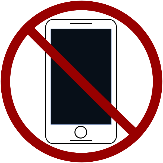 No MovementNo MovementNo MovementPI will complete a quiz on vocabulary.I will complete a quiz on Vision 2025.I will begin thinking about my life plan.I will view and discuss a video about life plans.I will continue thinking about my life plan.I will take a quiz in Xello that will help match me to careers.S“If you can hear me, clap once…If you hear me now, clap twice.”  “If you can hear me, clap once…If you hear me now, clap twice.”  “If you can hear me, clap once…If you hear me now, clap twice.”  ThursdayFridayNotesC00HRaise HandRaise HandAWe will study our life plans.HolidayMNo MovementNo MovementPI will work in Xello to take quizzes that will show me my skills, learning styles, and personality style.S“If you can hear me, clap once…If you hear me now, clap twice.”  “If you can hear me, clap once…If you hear me now, clap twice.”  